Ansökan av bidrag från Eventsektionen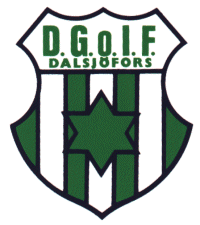 Datum:			Lag: 			Namn på spelare och ledare från DGoIF som bidrag söks för:Lagledare: 		  	Tel: 			Planerad aktivitet: 																											___________________________________________________Uppskattad kostnad: 						Sökt bidragssumma: 						Utbetalning av beviljat bidrag (mot kvitto)□ Kontanter	□ Konto	Bank: 				 			Kontonummer: 			Lagets representanter i Eventsektionen: 				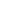 